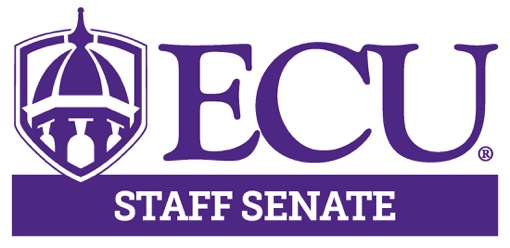 3:00pm			Call to Order			Hector Molina3:00 – 3:20pm		Executive Committee		Hector Molina					Comments			Aisha Powell 									Lisa Ormond									Patrick Mitchell									Kristin Wooten									Olivia Cottrell3:20 – 3:30pm		Library COVID		Andrew GraceCollection				3:30 – 3:45pm		University Update		Vice Chancellor Dr.									Virginia Hardy3:45 – 4:00pm		COVID Planning		Bill Koch4:00 – 4:05pm		Approval of Minutes		Kristin Wooten4:05 – 4:10pm		Review of Robert’s		Olivia Cottrell						Rule of Order	4:05 – 4:35pm		Committee Reports		Committee Chairs	4:35 – 5:00pm		Open Discussion	5:00pm			Adjourn Meeting		Hector Molina